Про організацію проведеннятематичної перевірки з предмета «Українська мова» у початкових класахЗгідно з планом роботи Харківської загальноосвітньої школи І-ІІІ ступенів №48 Харківської міської ради Харківської області на 2017/2018 навчальний рік та з метою якісного вивчення стану викладання теми «Організація самостійної діяльності учнів на уроках української мови» з предмета «Українська мова» у початкових класах, перевірки дотримання державних вимог до змісту, обсягу навчальних програм та рівня навчальних досягнень учнівНАКАЗУЮ:Затвердити протокол перевірки стану викладання теми «Організація самостійної діяльності учнів на уроках української мови» з предмета «Українська мова» у початкових класах  (додаток 1).Створити комісію для перевірки стану викладання теми «Організація самостійної діяльності учнів на уроках української мови» з предмета «Українська мова» у початкових класах (додаток 2).Членам комісії:3.1. Спланувати відвідування уроків української мови у початкових класах та їх перевірку відповідно протоколу.З 11.12. по 22.12.20173.2. Скласти аналітичну довідку за результатами перевірки теми «Організація самостійної діяльності учнів на уроках української мови» з предмета «Українська мова» у початкових класах у 2017/2018 навчальному році та надати її до розгляду на нараді при директорові.		     До 29.12.20174. Секретарю-друкарці Світличній Ю.В. розмістити цей наказ на офіційному сайті школи.У день підписання наказу5. Контроль за виконанням даного наказу покласти на заступника директора з навчально-виховної роботи Проскуру Н.Є.Директор ХЗОШ № 48                                                      Ю.Г.Мірошніченко    З наказом ознайомлені: Мірошниченко О. О.Баннік М.Є.Пилипенко А.Г.Васіщева В.М.Питенко Н.С.Чегринець І.І.Лихобаба С.В.Проскура Н. ЄСвітлична Ю.В.Проскура Н.Є. Додаток 1до наказу Харківської загальноосвітньої школи І-ІІІ ступенів №48Харківської міської ради Харківської області від _________   №____Протоколвивчення стану викладання теми «Організація самостійної діяльності учнів на уроках української мови» Додаток 2до наказу Харківської загальноосвітньої школи І-ІІІ ступенів №48Харківської міської ради Харківської області                                                                                                                      від ___________   №____Склад комісії для перевірки стану викладання теми «Організація самостійної діяльності учнів на уроках української мови» 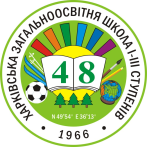 ХАРКІВСЬКАЗАГАЛЬНООСВІТНЯШКОЛА І-ІІІ СТУПЕНІВ №48ХАРКІВСЬКОЇ МІСЬКОЇ РАДИХАРКІВСЬКОЇ ОБЛАСТІХАРЬКОВСКАЯОБЩЕОБРАЗОВАТЕЛЬНАЯШКОЛА І-ІІІ СТУПЕНЕЙ №48ХАРЬКОВСКОГО ГОРОДСКОГО СОВЕТАХАРЬКОВСКОЙ ОБЛАСТИ                                             НАКАЗ                                             НАКАЗ____________________________	№___________№з/пПараметри, що забезпечують відповідний стан діяльності, РВагомість параметрівФактори, що забезпечують відповідний стан діяльності, FВагомість факторів, mЕкспертна оцінці, KnСтупінь проявуСтупінь проявуСтупінь прояву1Нормативно-правове забезпечення роботи вчителяПрограмове, навчально-методичне забазпечення0,21Нормативно-правове забезпечення роботи вчителяСистема планування0,21Нормативно-правове забезпечення роботи вчителяВедення ділової документації0,21Нормативно-правове забезпечення роботи вчителяДотримання єдиних вимог щодо ведення учнівських зошитів0,21Нормативно-правове забезпечення роботи вчителяВиконання навчальних планів і програм0,21ВСЬОГО0,312Рівеньпроведення уроківЕфективність реалізації організаційного аспекту уроку0,082Рівеньпроведення уроківПедагогічна доцільність та ефективність структури уроку0,142Рівеньпроведення уроківРеалізація змісту навчання на уроці0,122Рівеньпроведення уроківРаціональність і ефективність використання на уроці методів навчання0,142Рівеньпроведення уроківОрганізація вивчення нового матеріалу0,152Рівеньпроведення уроківОрганізація навчально-пізнавальної діяльності учнів0,152Рівеньпроведення уроківРеалізація виховного аспекту уроку0,052Рівеньпроведення уроківЕфективність реалізації санітарно-гігієнічного аспекту уроку0,072Рівеньпроведення уроківСтан використання часу на уроці0,052Рівеньпроведення уроківРезультативність роботи вчителя на уроці0,052ВСЬОГО0,413Результатив-ність роботи вчителяНавчальні досягнення учнів0,43Результатив-ність роботи вчителяОрганізація позаурочної діяльності0,23Результатив-ність роботи вчителяРезультативність роботи вчителя0,4ВСЬОГОВСЬОГО0,31Загальна оцінкаЗагальна оцінка1РівеньРівеньЗагальний рівень діяльності: F=F1+ F 2+ F 3+ F4….Загальний рівень діяльності: F=F1+ F 2+ F 3+ F4….Загальний рівень діяльності: F=F1+ F 2+ F 3+ F4….Загальний рівень діяльності: F=F1+ F 2+ F 3+ F4….Відповідно до отриманих результатів визначається рівень діяльності:Відповідно до отриманих результатів визначається рівень діяльності:Відповідно до отриманих результатів визначається рівень діяльності:Відповідно до отриманих результатів визначається рівень діяльності:Відповідно до отриманих результатів визначається рівень діяльності:0 < F ≤ 0,5 – рівень низький;0 < F ≤ 0,5 – рівень низький;0 < F ≤ 0,5 – рівень низький;0,5 < F ≤ 0,75 – рівень середній;0,5 < F ≤ 0,75 – рівень середній;0,5 < F ≤ 0,75 – рівень середній;0,5 < F ≤ 0,75 – рівень середній;0,75 < F ≤ 0,95 – рівень достатній;0,75 < F ≤ 0,95 – рівень достатній;0,75 < F ≤ 0,95 – рівень достатній;0,75 < F ≤ 0,95 – рівень достатній;0,95 < F ≤ 1 – рівень високий.0,95 < F ≤ 1 – рівень високий.0,95 < F ≤ 1 – рівень високий.№з/пПІБПосадаКомісія1.Проскура Наталія ЄгорівнаЗаступник директора з навчально-виховної роботиГолова комісії2.Васіщева Валентина МиколаївнаГолова методичного об’єднання вчителів початкової школи, вчитель початкової школиЧлен комісії3.Мірошниченко Олеся ОлександрівнаВчитель початкової школиЧлен комісії